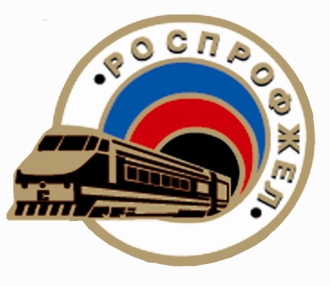 Московско  - Курское региональноеобособленное подразделение   ЮРИСТ  КОНСУЛЬТИРУЕТ СЛУЖЕБНАЯ КОМАНДИРОВКА, КТО ИМЕЕТ ПРАВО ОТКАЗАТЬСЯ.Какие категории работников имеют право отказаться от направления в служебные командировки? Направление в служебные командировки допускается только с письменного согласия  следующих категорий работников:  - женщин, имеющих детей в возрасте до 3 лет (ст.259 ТК РФ);- работников, имеющих детей инвалидов  (ст.259 ТК РФ);- работников, осуществляющих уход за больными членами их семей (ст.259 ТК РФ); -  матерей или отцов, воспитывающих без супруга (супруги) детей  в возрасте до 14 лет (ст.259 ТК РФ); - опекунов  детей в возрасте до 14 лет (ст.259 ТК РФ); - родителя, имеющего ребенка в возрасте до 14 лет, в случае, если другой родитель работает вахтовым методом (ст.259 ТК РФ); - родителя, имеющего ребенка в возрасте до 14 лет, в случае, если другой родитель призван на военную службу по мобилизации или проходит военную службу по контракту, заключенному в соответствии с пунктом 7 статьи 38 Федерального закона от 28 марта 1998 года № 53-ФЗ «О воинской обязанности и военной службе», либо заключил контракт о добровольном содействии в выполнении задач, возложенных на Вооруженные Силы Российской Федерации (ст.259 ТК РФ);-  работников, имеющих трех и более детей в возрасте до 18 лет, в период до достижения младшим из детей возраста 14 лет (ст.259 ТК РФ);- инвалидов (ст.167 ТК РФ).	Перечисленные категории работников должны быть   ознакомлены в письменной форме со своим правом отказаться от направления в служебную командировку.Полный запрет на направление в служебные командировки установлен в отношении беременных женщин (ст.259 ТК РФ).    ________________________________________________________________________________                                            Правовая инспекция труда Профсоюза                                                                                                         Тел. 4-60-28